GASTOS DE FEDECOBAN AL REPRESENTANTE LEGAL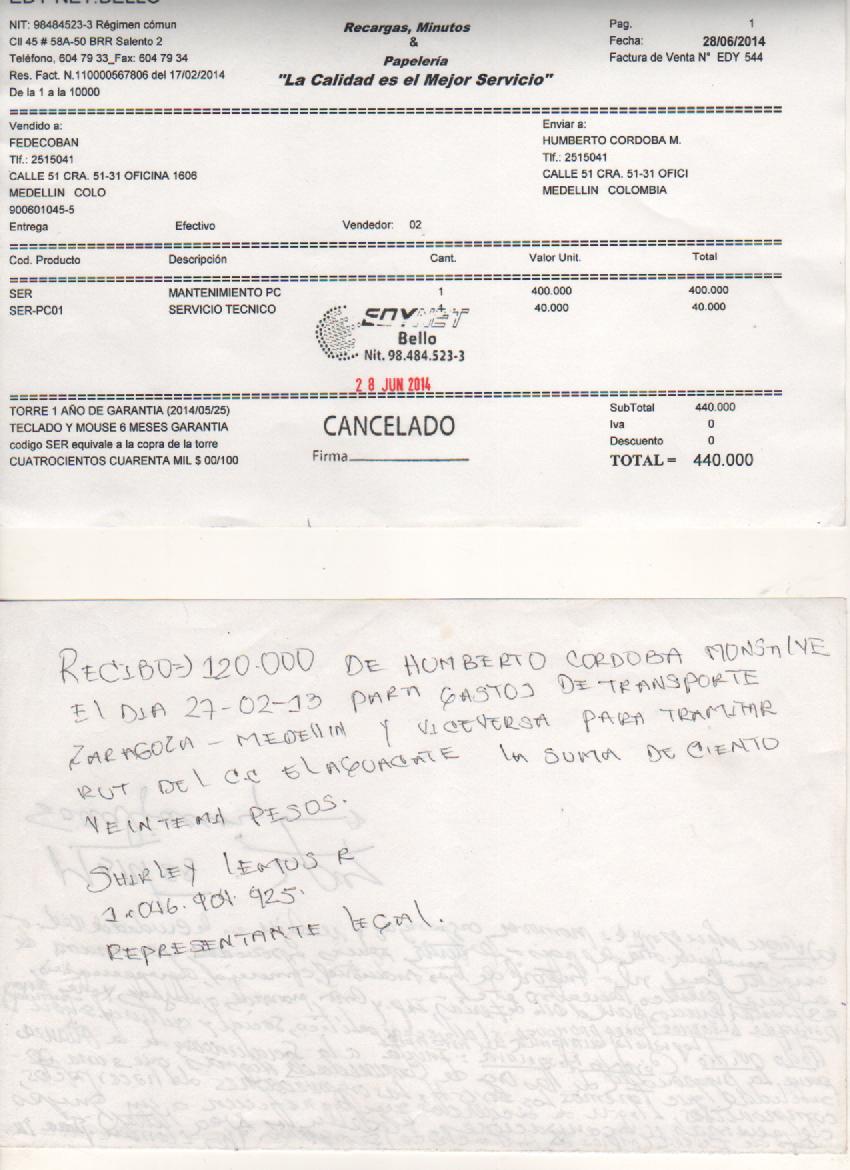 